H A Fog Salt og grusspreder Valse og Cyklon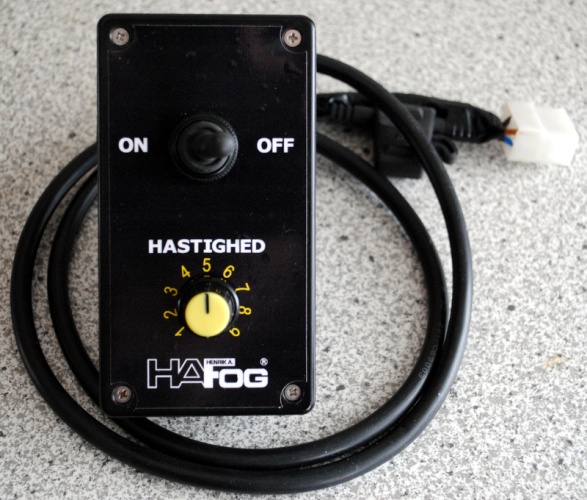 Ledning til Hirsmanstik		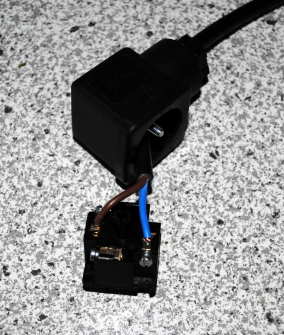 Blå + til nr. 1			Brun – til nr. 2	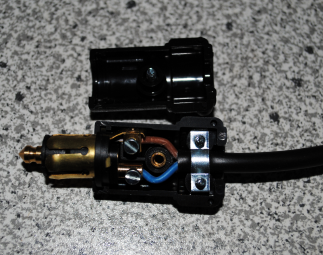 LedningsforklaringBlå er altid plusBrun er altid minus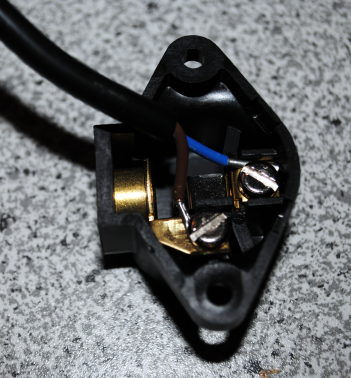 Hunstik på traktor:I dette stik må der ikkeFindes stel til traktor! Boks testetÅr_____ Uge______Michael Fog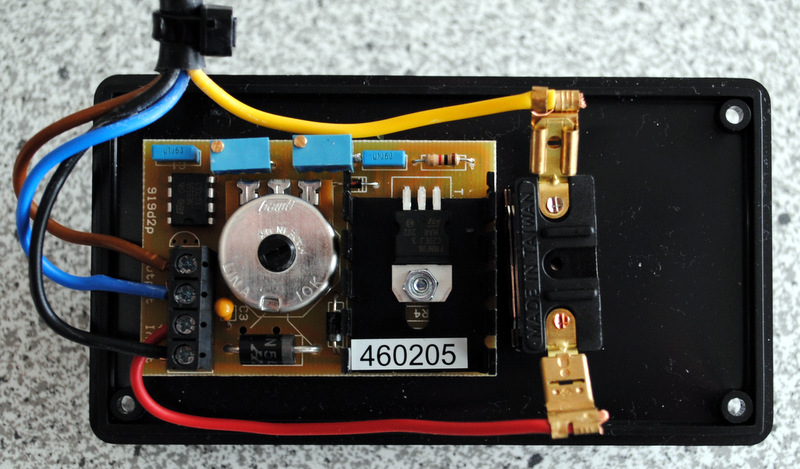 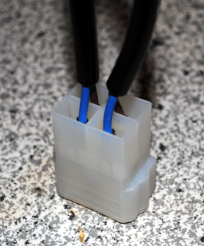 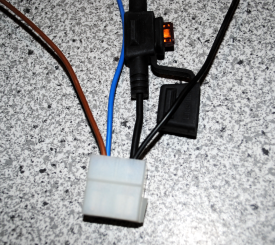 